                          Памяти нить наши сердца соединит.       Я, Цветкова Татьяна, студентка 1-го курса факультета «Ресторанный бизнес» Первого Московского Образовательного Комплекса хочу рассказать о своей прабабушке, которая во время Великой Отечественной войны была на фронте санитаркой.            Война – страшнее слова нет. Сколько горя и боли приносит она в каждый дом. Сколько людей погибает, сколько остается без крова, сколько умирает от голода. Вот уже почти 70 лет мы живем в мире без войны, невольно начинаем задумываться о том, какой ценой завоеван наш мир и благодаря кому мы живем без войны. На уроках истории и литературы  мы  смотрим  документальные   фильмы из серии  «Откуда приходят герои». Своей правдивостью они вызывают в душе гордость и побуждают узнавать что-либо о родственниках, возможно, тоже участвовавших в Великой Отечественной войне. Так уж сложилось, что мне особо не у кого было расспросить об этом. К  сожалению, мои прабабушка и прадедушка давно уже ушли в мир иной: еще задолго до моего рождения, и поэтому я не могла услышать из их уст всё то, что пережили они в те военные тягостные для всех годы. Да и бабушке моей, своей дочери, они не очень охотно рассказывали о войне, видимо, тяжело было вспоминать это время. Переворошив семейный альбом,  я нашла их фотокарточки.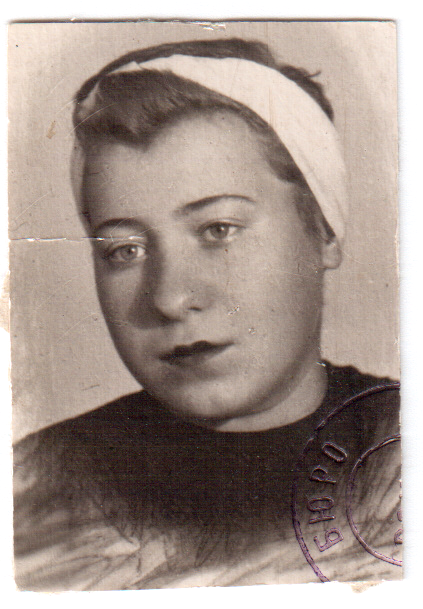 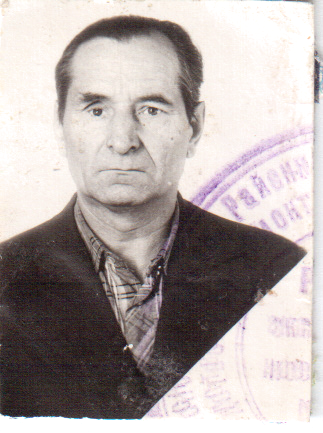 Скупые сведения  о них  дороги мне, потому что я знаю, что «без прошлого нет будущего».  А будущее – это мы, молодое поколение, которому уже совсем скоро придется брать на себя ответственность за страну как в «сороковые, роковые, свинцовые, пороховые» наши прадеды, тогда ещё  безусые  мальчишки, и прабабушки – молодые девчонки, исполняли свой долг перед  Родиной. Они подарили  нам Мир и Жизнь, доказав,  что каждый  из них  герой,  что  каждый из них  достоин памяти.      Прадеда звали Шкробов Пётр Владимирович. Родился в Белоруссии  12 июня в 1925 году. На войне был танкистом. Умер 4 января 1995 года. О нем не сохранилось никаких сведений.     Мою прабабушку звали Шкробова Лидия Ивановна. Родилась  она 12 июня 1925 года в Москве. Жила на Новослободской, потом в Братеево.       На войне прабабушка была санитаркой и была удостоена звания     старшего сержанта. В 1942 году её призвали на строевую службу в 200-ый зенитный пулемётный полк санитаркой. Служила  там с февраля по апрель 1942года. Позже была переведена в 7-ой инженерный полк  санинструктором и пробыла в нём с апреля 1942г. по октябрь 1944г. На её плечи, как и на плечи других санитарок, легла основная тяжесть военных будней, ведь почти все мужское население находилось тогда на передовой. А на долю санитарок выпало испытаний не меньше, чем им.  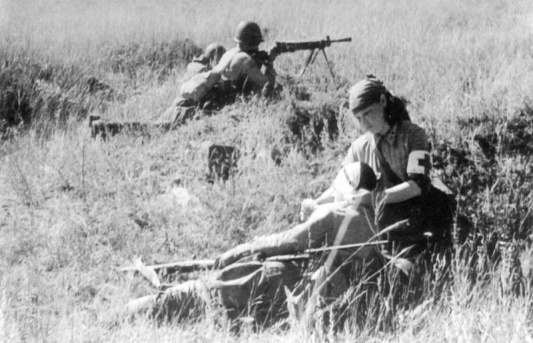 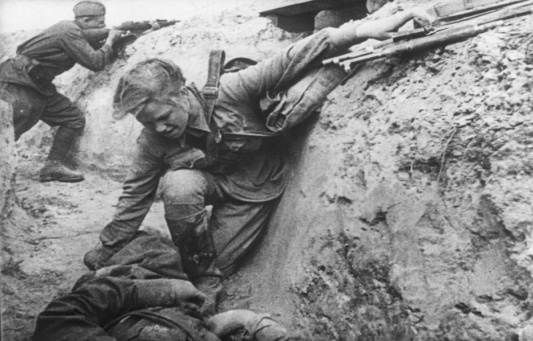                                                     Я только раз видала рукопашный,                                                    Раз - наяву. И сотни раз - во сне...                                                    Кто говорит, что на войне не страшно,                                                    Тот ничего не знает о войне.Под бомбежками и обстрелами они  перевязывали раны на поле боя, искали тех, кто ещё дышал, и тащили своими слабыми девичьими руками тяжелого солдата до перевязочного пункта. Это чувствовал каждый боец и командир в бою, зная, что рядом сестра –  «сестричка», бесстрашный человечек, который не оставит в беде, окажет первую помощь в любых условиях, оттащит в укрытие, вынесет в тяжелую минуту на себе, спрячет от бомбежки в пути. Сколько храбрости, мужества, самоотверженности и бесстрашия она проявляла!  Было очень страшно ползти под шквалом огня, но отступать было нельзя. Её ждали раненые на поле боя. Нередко бывало: мужчины в окровавленных шинелях на помощь звали девушку.  Это о них, санитарках, написал Муса Джалиль:                                                       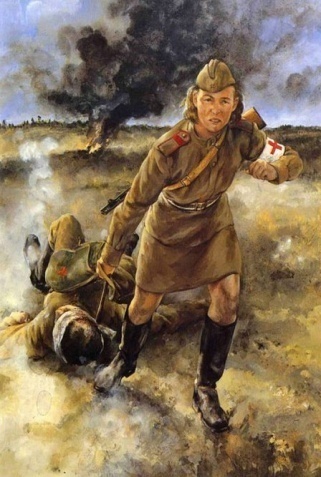                                                    Сто раненых она спасла одна                                                   И вынесла из огненного шквала,                                                   Водою напоила их она                                                   И раны их сама забинтовала.                                                   Под ливнем раскаленного свинца                Она ползла, ползла без остановки. 				    И, раненого подобрав бойца,                                       Не забывала о его винтовке.С октября 1944 года по июнь 1945 года служила сначала в 1201-ом стрелковом полку, а затем  в 218 отделении стрелкового полка санинструктором. Спасая жизнь бойцам, она была тяжело ранена в голову  (в  бою на реке Одер в Германии). И это за несколько дней до Победы. Её контузило. Она долго лечилась в госпитале, затем её комиссовали. Ей дали инвалидность из-за травмы, но она, в силу своей молодости, от неё отказалась. На фотографии, которая была снята после выписки из госпиталя,  на голове повязка, которая напоминала ей о войне. Она была представлена к награде за храбрость, стойкость и мужество, проявленные в борьбе с немецко-фашистскими захватчиками.  Но не сразу  получила награду.  Лишь только в марте 1985 года награда нашла своего героя. Лидии Ивановне был вручён орден Отечественной войны II-ой степени. Потом были награды к 30-летию , 40-летию Победы над фашизмом, к 70-летию  ВООРУЖЁННЫХ СИЛ СССР. Но орден Отечественной войны II-ой степени  был самым дорогим. Она гордилась этой своей наградой, считала её главной.        После войны баба Лида вернулась в Москву. Окончила курсы бухгалтеров, училась в техникуме. Устроилась работать на фабрику бухгалтером.  А в 1948году встретила моего прадеда, с которым и обвенчалась. У них в 1949 году родилась дочь – моя бабушка.       В мирное время так же, как и на войне, моя прабабушка  жила и думала о других, забывая о себе.   16 апреля 1991года её не стало. Осталась только фотокарточка, с которой смотрит молодая задумчивая девушка. Её глаза словно спрашивают: «Знаешь ли ты меня? Помнишь ли обо мне?..»         Эта маленькая, хрупкая девушка вынесла на своих слабых плечах немалое количество раненых солдат, но она выстояла.  Она выдержала все трудности и после войны.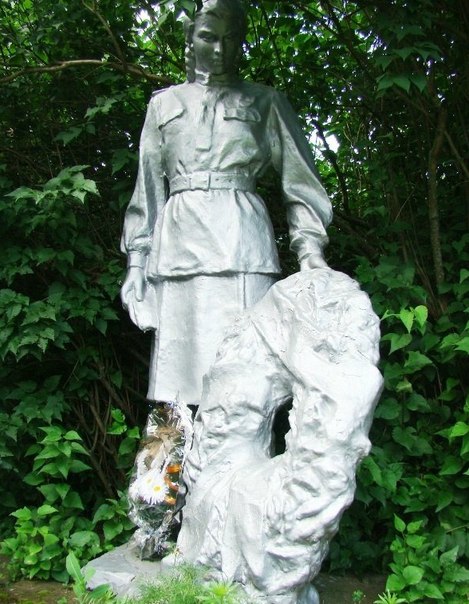              До сих пор не совсем понимаю,Как же я, и худа, и мала,    Сквозь пожары к победному Маю   В кирзачах стопудовых дошла.           И откуда взялось столько силы    Даже в самых слабейших из нас?..  Что гадать!- Был и есть у России   Вечной прочности вечный запас.Этими строками стихотворения Юлии Друниной я заканчиваю своё повествование, и хочу сказать, что, пока мы помним, мы живём. Пусть памяти нить наши сердца соединит, чтобы не быть нам «Иванами, не помнящими родства».